Name: _____________________________________________________		Date: ____________Dilations Notes Day 2Warm-Up: 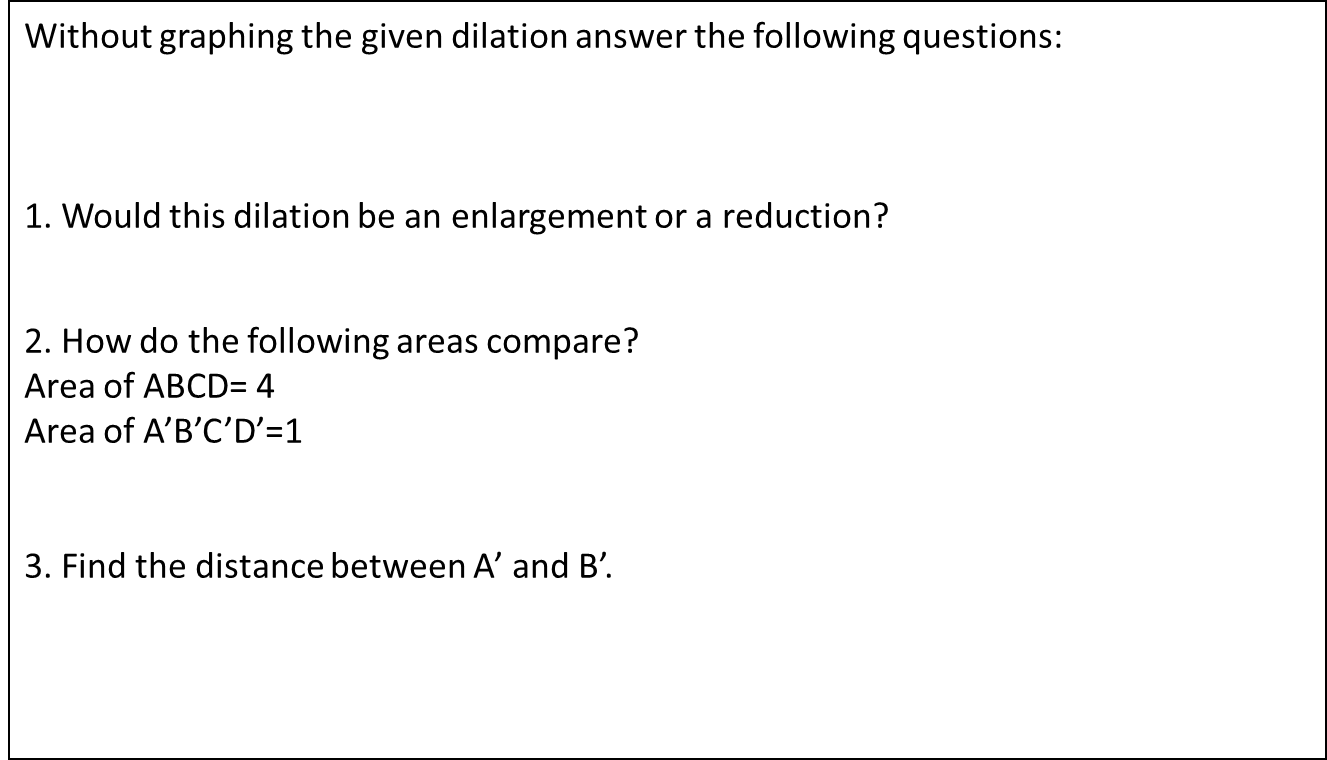 Given the point and its image, determine the scale factor: A(3,6)  A’(9, 18)	G’(3,6)  G(1.5,3)	B(8,6)  B’(2,1.5)State whether the following is an enlargement or 			Exit Ticket: reduction and find the scale factor.  					1. 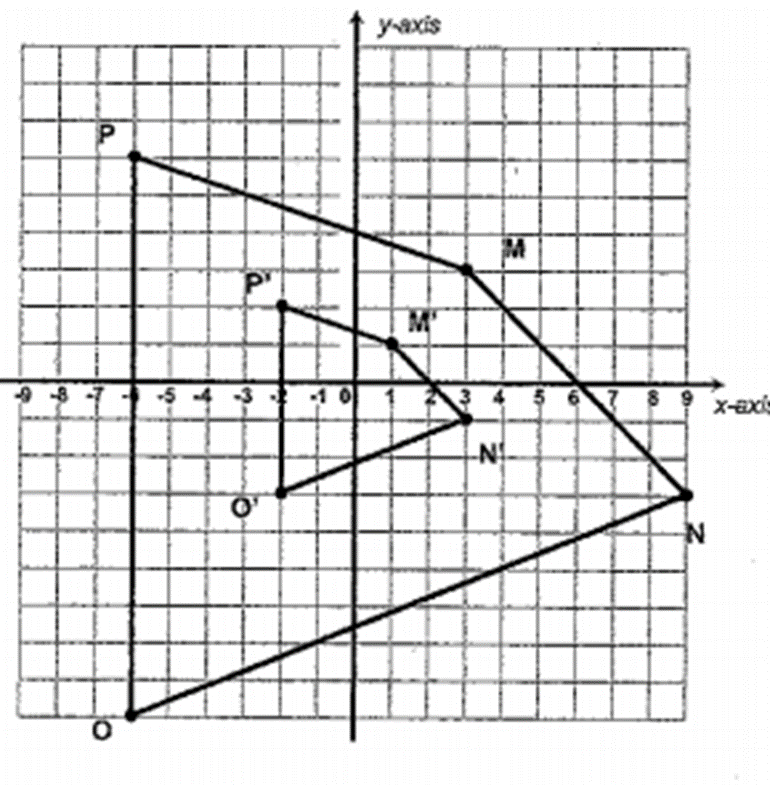 								              2.3									3. 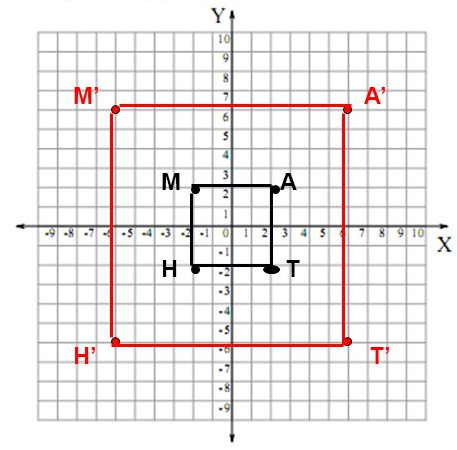 Dilate the following triangle using a scale factor of 1/3 and a scale factor of 1.5